Trnavská regionálna komora, Trhová 2, 917 01 Trnava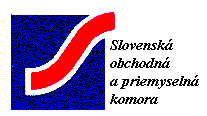 Tel : 033 5512 588, Fax : 033 5512 603Email : peter.kovar@sopk.skTrnavská regionálna komora SOPK Vás pozýva na obchodnú misiu do Sofie – Bulharská republikaTermín konania : 19 – 22. mája 2019Partneri : Bulharská obchodná a priemyselná komora Veľvyslanectvo SR v Sofii Obchodná misia je zameraná na nadviazanie obchodnej spolupráce prostredníctvom dvojstranných rokovaní firiem. Obchodné rokovania firiem budú pripravené na základe Vašich požiadaviek, podľa  ktorých budú vybraní vhodní obchodní partneri. Bulharská   strana zohľadní  prípadné ďalšie požiadavky slovenských firiem. Predbežný program obchodnej misiedeň 19.5. (nedeľa)  – individuálna doprava na letisko do Bratislavy, transfer letecky Bratislava – Sofia vo večerných hodinách deň  20.5. (pondelok) – prílet do Sofie (v skorých ranných hodinách), transfer do hotela, ubytovanie, v popoludňajších hodinách návšteva veľvyslanectva SR v Sofii, stretnutie s obchodným radcom  deň 21.5. (utorok) – stretnutie na obchodnej komore, predstavenie firiem, prezentácia bulharského podnikateľského prostredia, prezentácie obchodných komôr, regiónov, dvojstranné rokovania firiemdeň 22.5. (streda) v prípade záujmu návšteva priemyselného parku, alebo bulharských firiem, ktoré by boli perspektívnymi partnermi pre slovenské firmy, prípadne prehliadka mesta. Vo večerných hodinách odlet zo Sofie. Predpokladaný prílet do Bratislavy 21.00 hod. Predpokladané náklady pri 6 platiacich účastníkoch:Spiatočná letenka (1 kus 20kg batožina), ubytovanie s raňajkami blízko bulharskej obchodnej a priemyselnej komory a neďaleko veľvyslanectva SR v Sofii, tlmočenie, organizačné náklady a občerstvenie spojené so zabezpečením a realizáciou dvojstranných rokovaní  Pre člena SOPK  590 eur plus DPHPre nečlena  630 eur plus DPHV prípade záujmu nám prosím zašlite záväznú prihlášku a vyplnený kooperačný formulár (anglický, alebo ruský jazyk) čo najskôr, najneskôr do 29.3. 2019 na adresu Trnavská regionálna komora SOPK  Peter Kovář, Trhová č. 2, 917 00 Trnava, tel : 033 5512 744,  fax : 033 5512 603, e-mail peter.kovar@sopk.sk Záväzná prihláška na obchodnú misiu do Sofie – Bulharská republika 19-22.5.2019  Firma :Adresa :Mená účastníkov :Tel :						Fax : E-mail :					Web :Dátum :Pečiatka						PodpisDate											SignatureCompany ProfileName of company :Form of ownership :Address :Post Code :                    Town :Phone :                        Fax :Web side :                     e-mail :Contact Person :Participant :Company´s ActivityManufacturer of :Trading Company for :Other /Specify/ :Proposal / OfferImport of /specify/ :Export of /specify/ :Manufactoring co-operation for :Other /specify/ :